Department of Housing and Urban-Rural Development of Jiangsu Province Government Service Management Office of Jiangsu ProvinceSu JianjianGuan [2017] No. 554
Notice of the Provincial Government Service Management Office of the Provincial Department of Housing and Urban-Rural Development 
on the establishment of an interconnected information sharing working mechanism for the province's construction market supervision and creditworthiness information integration 
platform and public resource trading platformDistricted municipal construction bureaus (committees) and government affairs offices:According to the Provincial Government's Implementation Opinions on Accelerating the Construction of Jiangsu Government Affairs Network (Su Zhengfa [2017] No. 53), the Provincial Government General Office's Implementation Plan on Printing and Distributing jiangsu Province's "Internet +" Public Resource Transaction Implementation Plan ( 2017-2018) Notice (Su Zhengbanfa [2017] No. 82) and other relevant work requirements, in order to promote the province's construction of cities The information sharing of the field supervision and integrity information integration platform (hereinafter referred to as the integrated platform) and the public resource trading platform (hereinafter referred to as the trading platform) realizes the effective linkage between the bidding and bidding market and the construction site, and solves the current insufficient information sharing, business coordination, unclear responsibilities, duplicate functions, and basic data points between the two platforms For such conspicuous problems as the lack of a centralized and unified construction market information disclosure mechanism, the relevant requirements  for the establishment of an interconnection and information sharing working mechanism between the two  platforms are hereby notified as follows:First, the work objectivesThe province's housing construction projects and municipal infrastructure construction projects (including government procurement projects) build a working mechanism of information exchange, data sharing, business coordination, and clear responsibilities in the data exchange of the two platforms; it has a unified data database management, project code management, data collection methods, and shared exchange interfaces in the province; eliminates the independent and information islands." The two-track system "handles affairs" and other prominent problems; forms a pattern of online linkage supervision of the bidding market and the construction site.  By December 31, 2017, the goal of interconnection and information sharing between the two platforms will be achieved. 2. Sharing information(1) Shared information generated by the integrated platform and pushed to the trading platform. company informationIncluding construction, survey, design, construction, supervision, bidding agency enterprise registration information, qualification information. . Personnel informationIt includes the basic information of registered practitioners and professional title personnel of survey, design, construction and supervision enterprises, practice qualification information, and information on projects under construction. . Project performance informationIt includes the engineering performance information of the survey, design, construction and supervision enterprises, the personal engineering performance information of the main management personnel of the construction project department such as the construction engineer and the technical person in charge , the personal performance of the supervising engineer, the personal performance information of the person in charge of the survey and design project and the person in charge of each professional and technical department. . Online project registration informationIncluding the name of the project approval document (including the project document number), the project name, the project category, the project location, the name of the construction unit and the unified code of social credit, the total amount of project investment, the proportion of state-owned funds, the project code (the code generated when the project is registered by the housing department), etc. . Contract filing informationIncluding survey, design, construction, supervision contract filing information, construction, supervision contract change information, construction, supervision contract agreement of the main management personnel change, locking information. . Credit InformationIt includes excellent credit information and bad credit information in the construction industry of construction, survey, design, construction, and supervision, and credit scoring information in the construction industry of construction enterprises and other entities . (2) Shared information generated by the trading platform and pushed to the integrated platform. Structured information in tender documents (contractual agreements and special terms).Structured information on contract agreements and special clauses designed in accordance with the Construction Contract for Construction Works (Model Text) (GF-2017-0201  ). Contract agreement: project code, project name, project location, source of funds, project content, project contracting scope. Contract-specific clauses: 3.2.1 Regarding the project manager's monthly time requirements at the construction site, the project manager's liability for breach of contract for leaving the construction site without approval; 3.2.3 The contractor's liability for breach of contract for changing the project manager without authorization; 3.2.4 Approval requirements for the contractor's main construction management personnel to leave the construction site; 3.3.5 The contractor arbitrarily changes the main construction management personnel's liability for breach of contract and the contractor's main construction management personnel  Liability for breach of contract for leaving the construction site without authorization; 3.5.1 Prohibited subcontracting of projects including, main structure, and scope of critical work; 3.5.2 Permitted subcontracting of professional projects, including other agreements on subcontracting; 354 (b) 10.1 Agreement on the scope of the change; 10.4.1 Agreement on the valuation of the change; 12.1 Form of the contract price; 12.2 12.4.1 Agreement on the payment cycle; 12.4.4.4 The time limit for the contractor to pay the progress payment, and the calculation method for the contractor to pay the progress payment overdue; 13.2.2 The agreement on the completion acceptance procedure, the  calculation method of the contract issuer's failure to organize the completion acceptance and issuance of the project acceptance certificate in accordance with this paragraph; 13.2.5 The time limit for the contractor to hand over the project to the contractor and the contractor The calculation method of liquidated damages for failure to accept all or part of the project in accordance with the contract, the calculation method of liquidated damages for the contractor's failure to hand over the project on time, 14.1 the deadline for the contractor to submit the completion settlement application, 14.2 the time limit for the contractor to complete the completion payment, and 1442 Terms such as the period during which the Contractor completes the approval of the final settlement application form and issues the Final Settlement Certificate, the period within which the Contractor completes the payment, etc.; 15.2 The specific  period of the Defect Liability Period; and the 1531 Method by which the Contractor provides the quality assurance fee. . Structured information for the notice of winning the bidStructural information on the notice of winning the bid for the project to be tendered for survey, design, construction and supervision, including the project code, the project code (the code generated when the project is approved or filed by the development and reform department), the project name, the bidding code, the date of winning the bid, the winning bid price, the construction scale, the construction area, the project location, the name of the contractor and the unified social credit code, The name of the successful bidder and the unified social credit code (including the joint participating units,General Contractor), project manager (project leader) name, registration certificate number and ID card number and other information. . Information on bad behavior in the course of trading Information on undesirable behaviors such as bid rigging and collusion between participating entities and personnel identified in the course of public resource transactions. Third, the two platform synergy mechanism(1) After the construction unit handles the "project registration" on the integrated platform of the districted city and obtains the project code, it can carry out the bidding and bidding work such as survey, design, construction, supervision and so on on the trading platform (determine whether it belongs to the bidding project according to the proportion of state-owned funds specified in the project registration). The item code generated by the all-in-one platform must be used as a required data item in the trading platform. (2) When bidding on the trading platform of the districted city, the  information on the project under construction of the project manager (project leader), the technical person in charge and other personnel should be grasped from the integrated platform. (3) When the trading platform organizes bid evaluation, the performance of enterprises and individual projects provided by the bidders shall be subject to the performance in the integrated platform. When the trading platform publicizes the winning bid information, it is necessary to also publicize the performance information of the enterprise (individual) used in the bidding pushed by the integrated platform, including the performance name, project code, contract filing code (or completion acceptance filing code). (4) For projects that implement open bidding, when the integrated platform handles contract filing , the system automatically obtains the winning bid code, structured information on the winning bid notice , and the construction contract agreement and special clause information on the trading platform. After the contract filing is completed , the feedback filing mark is given to the trading platform to ensure the authenticity of the filing contract. Fourth, the two platform docking paths(1) The integrated platform of the districted city will  send the project code and the relevant information of the project registration to the trading platform of the municipality. (2) The trading platform of the districted city will send the structured information of the notice of winning the bid and the information of the contract agreement and the special terms to the provincial trading platform and the districted city integration platform in real time, and the provincial trading platform will then promptly push such information to the provincial integration platform. (3) The provincial integration platform establishes an interface for the capture of enterprise information, personnel information, project performance information, contract filing information, and credit information, which is captured in real time by the provincial trading platform and pushed to the trading platform of the districted city. V. Methods of information disclosureThe provincial integration platform is responsible for disclosure: qualification information and personnel registration information of survey, design, construction and supervision enterprises, performance information of enterprises and project managers (project leaders), information on projects under construction by enterprises and project managers (project leaders), construction market credit information of the five parties and relevant on-site management personnel, and contract change information. The provincial trading platform is responsible for disclosure: construction project bidding announcement information, qualification review , bidding information, bid evaluation result publicity information, winning bid announcement information, bad transaction information. Competent organs at all levels, relevant construction entities, and the public may inquire about relevant information through the corresponding platforms. Sixth, work requirementsThe establishment of a mutual recognition and sharing mechanism between the two platforms is conducive to preventing the supervision of the construction marketAnd the fragmentation of public resource transactions is conducive to improving the level of administrative supervision and public services, to promoting the sunny operation of public resource transactions, and to improving and perfecting the construction  market supervision system.  Clarify the responsible person, quickly convene the relevant management agencies and technical support units to formulate a flat platform docking plan, and the lead unit should take the initiative to dock with the corresponding platform management departments in the region, strengthen work coordination, and ensure that the two platforms are in December 2017 31 days ago, interconnection and information sharing were realized. If there is any problem during the execution, please contact the relevant person.Construction Market Supervision Division, Provincial Department of Housing and Urban-Rural Development (Integrated Platform), Luan Yinbao, 025-51868691, Provincial Public Resources Trading Center (Trading Platform), Hong Chen, 025-83668606 0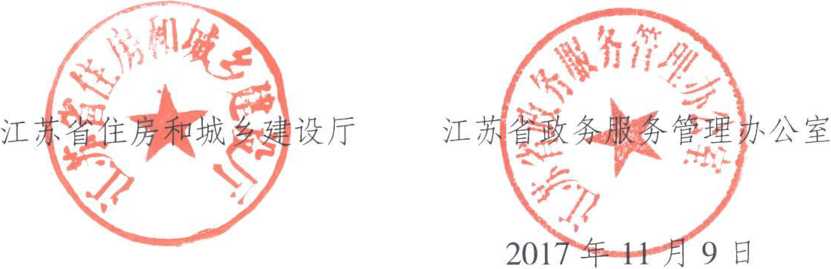 (This piece is publicly available)Office of the Department of Housing and Urban-Rural Development of Jiangsu ProvinceIssued on 9 November 2017